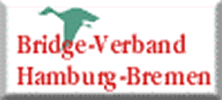 Der Bridge-Verband Hamburg-Bremenlädt herzlich ein zurLandesmeisterschaft 2018am Sonntag, den 18.11.2018imHotel „Zur alten Linde“Scheeßeler Straße 10 in 27419 HamersenBeginn: 			10.30 Uhr				Ende: ca. 19 UhrTurnierleitung:		Mathias FarwigStartgeld: 			25 € pro Person inkl. Mittagsbüffet				15 € für Schüler und StudentenClubpunkte:	3-fach WertungTeilnahme-	Mitgliedschaft im LandesverbandBerechtigung:	Hamburg-Bremen Anmeldeschluss:	Donnerstag, 15.11.2018Anmeldung: 	sportwart@bridge-hamburg-bremen.de